Publicado en Madrid el 27/07/2020 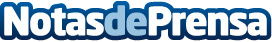 6 tendencias tecnológicas clave para proteger la salud y seguridad en una sociedad postpandemiaThe Valley ha lanzado el informe "La sociedad postpandemia: La tecnología como vector de cambio" que examina la evolución de las tendencias tecnológicas y de la digitalización que han tenido especial impacto por el COVID-19, además de las oportunidades y retos que han surgidoDatos de contacto:RedaccionNota de prensa publicada en: https://www.notasdeprensa.es/6-tendencias-tecnologicas-clave-para-proteger Categorias: Nacional Medicina Comunicación Marketing Sociedad Turismo E-Commerce Ciberseguridad Restauración Innovación Tecnológica Digital http://www.notasdeprensa.es